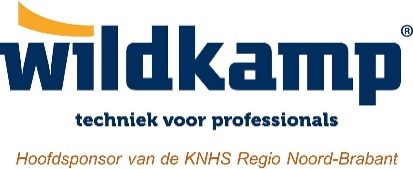 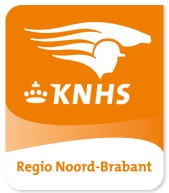 VACATURE PENNINGMEESTER KNHS REGIO NOORD BRABANTDE KNHS IS ER VOOR ONS ALLEMAALDe KNHS is de sportbond voor alle paardensporters, van de basis tot de top. De KNHS hecht aan korte lijnen en deskundige inbreng vanuit de leden om samen vorm te geven aan het sportbeleid. De regio’s hebben belangrijke taken, waaronder de uitrol van landelijk overeengekomen beleid. De bestuursleden van de regio’s spelen hierin een cruciale rol. Vanwege het aftreden van de huidige penningmeester op 02 november a.s. zoekt Regio Noord Brabant een nieuwe penningmeester, die:Een sportieve, enthousiasmerende uitstraling heeft, bestuurlijke en leidinggevende ervaring heeft, betrokken is bij de sport in de volle breedte, zowel de recreatieve sport als de wedstrijdsport, ervaring heeft met een financiële boekhouding.De penningmeester vormt tezamen met de voorzitter en de secretaris de vaste kern van het dagelijks bestuur van de Regio. De verantwoordelijkheden van een penningmeester omvatten doorgaans:Het beheren van de rekening en de kas van de organisatieDe begroting voorafgaand aan een bepaalde periode opmakenFinanciële verslagen aan het eind van een bepaalde periode (bijvoorbeeld in de vorm van een jaarverslag of jaarrekening) presenterenTransacties (ontvangsten en uitgaven) beheren en uitvoerenAls u dit aanspreekt en u over de juiste kennis en kwaliteit beschikt, meldt u dan nu aan als:Kandidaat Penningmeester van de RegioEen gesprek met een afvaardiging van het regiobestuur en de vertrouwenscommissie van de regio maakt deel uit van de procedure. Tijdens de selectieprocedure zal uw kandidaatstelling uiteraard vertrouwelijk worden behandeld. Een verklaring omtrent gedrag kan onderdeel uitmaken van de procedure. Het bestuurslid van de regio wordt op de Algemene ledenvergadering van 02 november 2017 middels een stemming in functie gekozen. Indien u meer wilt weten over deze functie dan kunt contact opnemen  met de huidige voorzitter of de secretaris van de regio. Contactgegevens staan op de regiowebsite: www.knhsregionoordbrabant.nl U kunt voor vrijdag 16 september 2017 een e-mail met uw motivatie sturen naar de secretaris van de regio de heer P. Timmers: pac.timmers@hetnet.nl  Een gesprek met een afvaardiging van het regiobestuur en de vertrouwenscommissie van de regio maakt deel uit van de procedure. 